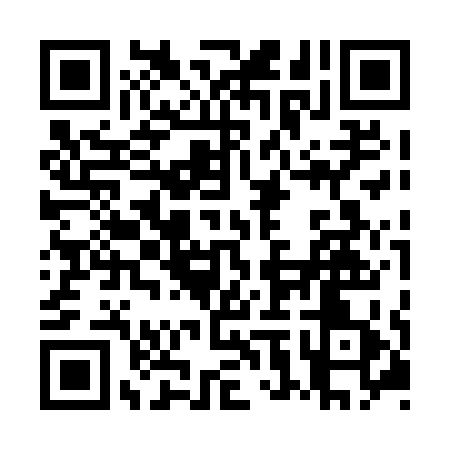 Prayer times for Silver Corners, Ontario, CanadaMon 1 Jul 2024 - Wed 31 Jul 2024High Latitude Method: Angle Based RulePrayer Calculation Method: Islamic Society of North AmericaAsar Calculation Method: HanafiPrayer times provided by https://www.salahtimes.comDateDayFajrSunriseDhuhrAsrMaghribIsha1Mon3:585:471:286:489:1010:592Tue3:595:481:296:489:0910:583Wed3:595:481:296:489:0910:584Thu4:005:491:296:489:0910:575Fri4:015:491:296:489:0910:576Sat4:025:501:296:479:0810:567Sun4:035:511:296:479:0810:558Mon4:055:521:306:479:0710:549Tue4:065:521:306:479:0710:5310Wed4:075:531:306:479:0610:5211Thu4:085:541:306:479:0610:5112Fri4:095:551:306:469:0510:5013Sat4:115:561:306:469:0510:4914Sun4:125:561:306:469:0410:4815Mon4:135:571:316:459:0310:4716Tue4:155:581:316:459:0310:4617Wed4:165:591:316:459:0210:4518Thu4:176:001:316:449:0110:4319Fri4:196:011:316:449:0010:4220Sat4:206:021:316:438:5910:4121Sun4:226:031:316:438:5910:3922Mon4:236:041:316:428:5810:3823Tue4:256:051:316:428:5710:3724Wed4:266:061:316:418:5610:3525Thu4:286:071:316:418:5510:3426Fri4:296:081:316:408:5410:3227Sat4:316:091:316:408:5310:3028Sun4:326:101:316:398:5110:2929Mon4:346:111:316:388:5010:2730Tue4:356:121:316:388:4910:2531Wed4:376:131:316:378:4810:24